-                                                                                                                                                                                                                                                               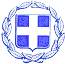 ΕΛΛΗΝΙΚΗ  ΔΗΜΟΚΡΑΤΙΑ                ΝΟΜΟΣ  ΒΟΙΩΤΙΑΣ                                                                                 Λιβαδειά      14/04/2022            ΔΗΜΟΣ  ΛΕΒΑΔΕΩΝ                                                                               Αρ. Πρωτ. : 6174ΔΙΕΥΘΥΝΣΗ ΔΙΟΙΚΗΤΙΚΩΝ ΥΠΗΡΕΣΙΩΝ                                            ΤΜ. ΥΠΟΣΤΗΡΙΞΗΣ ΠΟΛΙΤΙΚΩΝ ΟΡΓΑΝΩΝΤαχ. Δ/νση : Σοφοκλέους  15 Τ.Κ.  32 131  ΛΙΒΑΔΕΙΑ Πληροφορίες :Κασσάρα ΓεωργίαΤηλέφωνο   : 22613 50817EMAIL :gkasara@livadia.gr ΠΡΟΣΚΛΗΣΗ         ΠΡΟΣ: Τα Τακτικά Μέλη της Οικονομικής Επιτροπής Δήμου Λεβαδέων1.Mητά Αλέξανδρο2.Καλογρηάς Αθανάσιο3.Σαγιάννη  Μιχαήλ4.Μερτζάνη Κωνσταντίνο5.Καπλάνη Κωνσταντίνο6.Πούλο Ευάγγελο7.Μπράλιο Νικόλαο8.Καραμάνη ΔημήτριοKOINOΠΟΙΗΣΗ:  Αναπληρωματικά Μέλη της Οικονομικής Επιτροπής Δήμου Λεβαδέων1.Αποστόλου Ιωάννη2. Νταντούμη Ιωάννα3. Δήμου Ιωάννη4. Τσεσμετζή Εμμανουήλ5.Γαλανό Κωνσταντίνο6.Τόλια  Δημήτριο7.Γερονικολού Λαμπρινή 8.Τουμαρά Βασίλειο        Με την παρούσα σας προσκαλούμε να συμμετάσχετε σε τακτική  συνεδρίαση της Οικονομικής Επιτροπής  που θα πραγματοποιηθεί την  18-04-2022 ημέρα Μ. Δευτέρα & ώρα  14.00, η οποία λόγω των κατεπειγόντων μέτρων που έχουν ληφθεί για την αποφυγή της διάδοσης του κορωνοϊού COVID-19  θα πραγματοποιηθεί ΜΕ ΤΗΛΕΔΙΑΣΚΕΨΗ, για την λήψη αποφάσεων  επί των παρακάτω θεμάτων, κατ΄εφαρμογή:α)   Του  άρθρου 77 του Ν. 4555/2018 όπως τροποποιήθηκε από το άρθρο 184 του ν.4635/2019.β)  Της παρ. 1 του άρθρου 10 της από 11/3/2020 Πράξης Νομοθετικού Περιεχομένου (ΦΕΚ  55/Α/11-3-2020) «Κατεπείγοντα μέτρα αντιμετώπισης των αρνητικών συνεπειών της εμφάνισης του κορωνοϊου COVID-19 και της ανάγκης περιορισμού της διάδοσής του»γ)  Της με αριθμ. πρωτ. 18318/13-03-2020 (ΑΔΑ: 9ΛΠΧ46ΜΤΛ6-1ΑΕ) εγκυκλίου του Υπουργείου Εσωτερικών  «Σύγκληση συλλογικών οργάνων των δήμων των περιφερειών και των εποπτευόμενων νομικών τους προσώπων, κατά το διάστημα λήψης των μέτρων αποφυγής και διάδοσης του κορωνοϊού COVID-19»δ)  Της παρ. 1 της  40/20930/31-03-2020 (ΑΔΑ: 6ΩΠΥ46ΜΤΛ6-50Ψ) εγκυκλίου του Υπουργείου Εσωτερικών «Ενημέρωση για την εφαρμογή του κανονιστικού πλαισίου αντιμετώπισης του κορωνοϊού COVID 19, αναφορικά με την οργάνωση και λειτουργία των δήμων»ε)  Της παρ 3 της υπ αριθμ. ΔΙΔΑΔ/Φ69/133/Οικ.20764/7-11-2020 εγκυκλίου του  Υπουργείου Εσωτερικών (ΑΔΑ:Ψ48Γ46ΜΤΛ6-ΛΣΡ) «Μέτρα και ρυθμίσεις στο πλαίσιο της ανάγκης περιορισμού της διασποράς του κορωνοϊού».    Σε περίπτωση απουσίας των τακτικών μελών , παρακαλείσθε να ενημερώσετε εγκαίρως  στο τηλέφωνο  2261350817  προκειμένου να προσκληθεί αναπληρωματικό μέλος.Τα θέματα της ημερήσιας διάταξης είναι:1.Υποβολή αιτήματος έγκρισης πρόσληψης ενός (1) ατόμου ειδικότητας ΠΕ Αρχιτεκτόνων Μηχανικών   με σύμβαση εργασίας ορισμένου χρόνου , διάρκειας οκτώ (8) μηνών , για την κάλυψη   των επειγουσών αναγκών στελέχωσης της Υπηρεσίας Δόμησης του Δήμου Λεβαδέων.   2.α)Έγκριση Συμμετοχής του Δήμου Λεβαδέων στην Πρόσκληση του «Πράσινου Ταμείου» του Υπουργείου Περιβάλλοντος & Ενέργειας με Α.Π. 4559/28-06-2021 και τίτλο «Επιχειρησιακό σχέδιο για την εξασφάλιση κοινόχρηστων και κοινωφελών χώρων-Ε.Σ.Ε.Κ.Κ.» στα πλαίσια του Χρηματοδοτικού Προγράμματος «ΔΡΑΣΕΙΣ ΠΕΡΙΒΑΛΛΟΝΤΙΚΟΥ ΙΣΟΖΥΓΙΟΥ» 2021 και δέσμευση για την αναμόρφωση του προϋπολογισμού και την εγγραφή της υποβαλλόμενης πρότασης σε κωδικό, εφόσον αυτή εγκριθεί β) κάλυψη από ίδιους πόρους του επιπλέον ποσού σε περίπτωση που ο προϋπολογισμός της υποβαλλόμενης πρότασης είναι μεγαλύτερος από το ανώτατο ποσό χρηματοδότησης, γ) εξουσιοδότηση του Δημάρχου Λεβαδέων για την υποβολή του αιτήματος και υπογραφή όλων των σχετικών και απαραίτητων εγγράφων για το σκοπό αυτό και δ) Ορισμό Διευθύνουσας Υπηρεσίας3.΄Εγκριση Πρακτικού ΙΙΙ  Ηλεκτρονικής Δημοπρασίας της 15-02-2022 με Α/Α ΕΣΗΔΗΣ 186683 του       έργου με τίτλο «Κατασκευή κυκλικών κόμβων».4. Έγκριση διενέργειας ανοικτού ηλεκτρονικού διαγωνισμού και κατάρτιση όρων Διακήρυξης σύναψης    Δημόσιας Σύμβασης του έργου: «Βελτίωση της προσβασιμότητας και κυκλοφοριακή     αναβάθμιση    της ανατολικής εισόδου της πόλης της Λιβαδειάς».  5. Έγκριση διενέργειας ανοικτού ηλεκτρονικού διαγωνισμού και κατάρτιση όρων Διακήρυξης     Σύναψης Δημόσιας Σύμβασης του έργου: «ΑΝΑΠΛΑΣΗ ΚΑΙ ΑΝΑΔΕΙΞΗ ΤΗΣ ΔΥΤΙΚΗΣ     ΕΙΣΟΔΟΥ  ΤΗΣ ΠΟΛΗΣ ΤΗΣ ΛΙΒΑΔΕΙΑΣ».6. Έγκριση Τεχνικών Προδιαγραφών της υπ΄αριθμόν 54/2021 Τεχνικής Μελέτης Προμήθειας με     τίτλο : «Εγκατάσταση συστημάτων έξυπνου οδοφωτισμού επί των οδών Καραγιαννοπούλου   ( από Καλλιαγκάκη έως Ανδρεαδάκη), Ανδρεαδάκη ( από Καραγιαννοπούλου έως Μπουφίδου) και     Ελ. Γονή» και καθορισμός του τρόπου εκτέλεσης της προμήθειας.7. Έγκριση του 2ου  Ανακεφαλαιωτικού Πίνακα Εργασιών και 2ου Π.Κ.Τ.Μ.Ν.Ε. του έργου    «ΣΥΝΤΗΡΗΣΕΙΣ ΚΟΙΝΟΧΡΗΣΤΩΝ ΧΩΡΩΝ (2020)».8. ΄Εγκριση Πρωτοκόλλου Προσωρινής & Οριστικής Παραλαβής του έργου : «ΣΥΝΤΗΡΗΣΕΙΣ     ΣΧΟΛΙΚΩΝ ΣΥΓΚΡΟΤΗΜΑΤΩΝ».9.  Έγκριση παράτασης προθεσμίας περαίωσης εργασιών του έργου  :     << ΠΡΟΣΒΑΣΙΜΟΤΗΤΑ ΑμΕΑ ΕΠΙ ΤΗΣ ΟΔΟΥ ΚΑΡΑΓΙΑΝΝΟΠΟΥΛΟΥ, ΑΝΔΡΕΑΔΑΚΗ ΚΑΙ ΕΛ.     ΓΟΝΗ >>.10. Τροποποίηση της υπ΄αριθμ. 72/2022 (9Β4ΘΩΛΗ-5ΝΖ) Απόφασης της Οικονομικής Επιτροπής του Δήμου Λεβαδέων  που αφορά στην Έγκριση παράτασης προθεσμίας συνολικού χρόνου σύμβασης ανάθεσης παροχής υπηρεσίας με τίτλο :« ΣΥΜΒΟΥΛΕΥΤΙΚΕΣ ΥΠΗΡΕΣΙΕΣ ΓΙΑ ΤΗΝ ΥΛΟΠΟΙΗΣΗ ΤΗΣ ΠΡΑΞΗΣ « ΑΝΟΙΚΤΟ ΚΕΝΤΡΟ ΕΜΠΟΡΙΟΥ ΔΗΜΟΥ ΛΕΒΑΔΕΩΝ » έως  30.06.2022 ».11. Τροποποίηση της υπ΄αριθμ. 73/2022 (ΑΔΑ: Ψ73ΕΩΛΗ-1ΡΒ ) Απόφασης της Οικονομικής Επιτροπής του Δήμου Λεβαδέων  που αφορά στην Έγκριση 2ης παράτασης προθεσμίας συνολικού χρόνου σύμβασης ανάθεσης παροχής υπηρεσίας με τίτλο : « ΜΕΛΕΤΕΣ ΩΡΙΜΑΝΣΗΣ  ΤΩΝ ΣΧΕΤΙΚΩΝ  ΥΠΟΕΡΓΩΝ “ΠΡΑΞΗ : ΑΝΟΙΚΤΟ ΚΕΝΤΡΟ ΕΜΠΟΡΙΟΥ ΔΗΜΟΥ ΛΕΒΑΔΕΩΝ (ΟΠΣ:5037896)” » έως 31.05.2022 .                                             Ο ΠΡΟΕΔΡΟΣ ΤΗΣ ΟΙΚΟΝΟΜΙΚΗΣ ΕΠΙΤΡΟΠΗΣ                                                               ΙΩΑΝΝΗΣ Δ.  TAΓΚΑΛΕΓΚΑΣ                                                        ΔΗΜΑΡΧΟΣ ΛΕΒΑΔΕΩΝ 